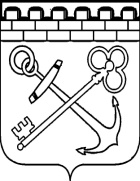 КОМИТЕТ ПО РАЗВИТИЮ МАЛОГО, СРЕДНЕГО БИЗНЕСАИ ПОТРЕБИТЕЛЬСКОГО РЫНКА ЛЕНИНГРАДСКОЙ ОБЛАСТИПРИКАЗОб утверждении состава комиссии по соблюдению требованийк служебному поведению государственных гражданских служащихЛенинградской области и урегулированию конфликта интересовв комитете по развитию малого, среднего бизнесаи потребительского рынка Ленинградской областии утверждении порядка ее работыВ соответствии с Уставом Ленинградской области и на основании пункта 3 постановления Правительства Ленинградской области от 9 декабря 2010 года № 334 «О комиссиях по соблюдению требований к служебному поведению государственных гражданских служащих Ленинградской области и урегулированию конфликта интересов в органах исполнительной власти Ленинградской области и аппаратах мировых судей Ленинградской области» п р и к а з ы в а ю:1. Утвердить состав комиссии по соблюдению требований к служебному поведению государственных гражданских служащих Ленинградской области и урегулированию конфликта интересов в комитете по развитию малого, среднего бизнеса и потребительского рынка Ленинградской области согласно приложению 1 к настоящему приказу.2. Утвердить Положение о порядке работы комиссии по соблюдению требований к служебному поведению государственных гражданских служащих Ленинградской области и урегулированию конфликта интересов в комитете по развитию малого, среднего бизнеса и потребительского рынка Ленинградской области согласно приложению 2 к настоящему приказу.3. Признать утратившим силу приказ комитета по развитию малого, среднего бизнеса и потребительского рынка Ленинградской области от 10.12.2010 №18 «Об утверждении состава комиссии по соблюдению требований к служебному поведению государственных гражданских служащих Ленинградской области и урегулированию конфликта интересов в комитете по развитию малого, среднего бизнеса и потребительского рынка Ленинградской области и утверждении порядка ее работы».4. Контроль за исполнением приказа оставляю за собой.Председатель комитетапо развитию малого, среднего бизнеса и потребительского рынка Ленинградской области 		                                                          С.И. НерушайПРИЛОЖЕНИЕ 1к приказу комитетапо развитию малого,среднего бизнесаи потребительского рынкаЛенинградской областиот _______ № ___________Составкомиссии по соблюдению требований к служебному поведениюгосударственных гражданских служащих Ленинградской областии урегулированию конфликта интересов в комитете по развитиюмалого, среднего бизнеса и потребительского рынкаЛенинградской областиПредседатель комиссии:заместитель председателя комитета по развитию малого, среднего бизнеса и потребительского рынка Ленинградской области.Заместитель председателя комиссии:государственный гражданский служащий Ленинградской области, замещающий должность государственной гражданской службы в комитете по развитию малого, среднего бизнеса и потребительского рынка Ленинградской области и назначаемый председателем комитета по развитию малого, среднего бизнеса и потребительского рынка Ленинградской области.Члены комиссии:государственный гражданский служащий Ленинградской области - представитель управления государственной службы и кадров Администрации Губернатора и Правительства Ленинградской области;государственный гражданский служащий Ленинградской области - представитель комитета правового обеспечения Ленинградской области;представитель общественного совета, образованного при комитете по развитию малого, среднего бизнеса и потребительского рынка Ленинградской области (по решению председателя комитета по развитию малого, среднего бизнеса и потребительского рынка Ленинградской области);представитель профсоюзного комитета первичной профсоюзной организации Правительства Ленинградской области (по решению председателя комитета по развитию малого, среднего бизнеса и потребительского рынка Ленинградской области);представитель (представители) научных организаций, профессиональных образовательных организаций, образовательных организаций высшего образования или организаций дополнительного профессионального образования, деятельность которых связана с государственной службой.Секретарь комиссии:государственный гражданский служащий Ленинградской области - представитель управления профилактики коррупционных и иных правонарушений Администрации Губернатора и Правительства Ленинградской области.ПРИЛОЖЕНИЕ 2к приказу комитетапо развитию малого,среднего бизнесаи потребительского рынкаЛенинградской областиот _____________№ ________Положениео порядке работы комиссии по соблюдению требованийк служебному поведению государственных гражданских служащихЛенинградской области и урегулированию конфликта интересовв комитете по развитию малого, среднего бизнесаи потребительского рынка Ленинградской области1. Общие положения1.1. Настоящим Положением определяется порядок работы комиссии по соблюдению требований к служебному поведению государственных гражданских служащих Ленинградской области и урегулированию конфликта интересов в комитете по развитию малого, среднего бизнеса и потребительского рынка Ленинградской области (далее - комиссия).1.2. Комиссия в своей деятельности руководствуется Конституцией Российской Федерации, федеральными конституционными законами, федеральными законами, актами Президента Российской Федерации и Правительства Российской Федерации, настоящим Положением, иными правовыми актами Ленинградской области.1.3. Основной задачей комиссии является содействие комитету по развитию малого, среднего бизнеса и потребительского рынка Ленинградской области (далее - комитет):а) в обеспечении соблюдения государственными гражданскими служащими Ленинградской области в комитете по развитию малого, среднего бизнеса и потребительского рынка Ленинградской области (далее - государственные служащие) ограничений и запретов, требований о предотвращении или урегулировании конфликта интересов, а также в обеспечении исполнения ими обязанностей, установленных Федеральным законом от 25.12.2008 № 273-ФЗ «О противодействии коррупции», другими федеральными законами (далее - требования к служебному поведению и(или) требования об урегулировании конфликта интересов);б) в осуществлении в комитете мер по предупреждению коррупции.2. Основания для проведения заседания комиссии2.1. Основаниями для проведения заседания комиссии являются:а) представление первым вице-губернатором - руководителем Администрации Губернатора и Правительства Ленинградской области председателю комиссии в соответствии с пунктом 22 Положения о проверке достоверности и полноты сведений, представляемых гражданами, претендующими на замещение должностей государственной гражданской службы, и государственными гражданскими служащими, а также соблюдения государственными гражданскими служащими требований к служебному поведению в органах исполнительной власти и аппаратах мировых судей Ленинградской области, утвержденного постановлением Губернатора Ленинградской области от 11.12.2009 № 120-пг, материалов проверки, свидетельствующих:- о представлении государственным служащим недостоверных или неполных сведений о доходах, об имуществе и обязательствах имущественного характера;- о несоблюдении государственным служащим требований к служебному поведению и(или) требований об урегулировании конфликта интересов;б) поступившее в управление профилактики коррупционных и иных правонарушений Администрации Губернатора и Правительства Ленинградской области:- обращение гражданина, замещавшего в комитете должность государственной службы, включенную в перечень должностей, утвержденный нормативным правовым актом Ленинградской области (далее - гражданин, замещавший должность государственной службы), о даче согласия на замещение должности в коммерческой или некоммерческой организации либо на выполнение работы на условиях гражданско-правового договора в коммерческой или некоммерческой организации, если отдельные функции по государственному управлению этой организацией входили в его должностные (служебные) обязанности, до истечения двух лет со дня увольнения с государственной службы;- заявление государственного служащего о невозможности по объективным причинам представить сведения о доходах, об имуществе и обязательствах имущественного характера своих супруги (супруга) и несовершеннолетних детей;- заявление государственного служащего о невозможности выполнить требования Федерального закона от 07.05.2013 № 79-ФЗ «О запрете отдельным категориям лиц открывать и иметь счета (вклады), хранить наличные денежные средства и ценности в иностранных банках, расположенных за пределами территории Российской Федерации, владеть и(или) пользоваться иностранными финансовыми инструментами» (далее - Федеральный закон от 07.05.2013 № 79-ФЗ) в связи с арестом, запретом распоряжения, наложенными компетентными органами иностранного государства в соответствии с законодательством данного иностранного государства, на территории которого находятся счета (вклады), осуществляется хранение наличных денежных средств и ценностей в иностранном банке и(или) имеются иностранные финансовые инструменты, или в связи с иными обстоятельствами, не зависящими от его воли или воли его супруги (супруга) и несовершеннолетних детей;- уведомление государственного служащего о возникновении личной заинтересованности при исполнении должностных обязанностей, которая приводит или может привести к конфликту интересов;в) представление председателя комитета или любого члена комиссии, касающееся обеспечения соблюдения государственным служащим требований к служебному поведению и(или) требований об урегулировании конфликта интересов либо осуществления в комитете мер по предупреждению коррупции;г) представление Губернатором Ленинградской области либо уполномоченным им должностным лицом материалов проверки, свидетельствующих о представлении гражданским служащим недостоверных или неполных сведений, предусмотренных частью 1 статьи 3 Федерального закона от 03.12.2012 № 230-ФЗ «О контроле за соответствием расходов лиц, замещающих государственные должности, и иных лиц их доходам»;д) поступившее в соответствии с частью 4 статьи 12 Федерального закона от 25.12.2008 № 273-ФЗ «О противодействии коррупции» (далее - Федеральный закон от 25.12.2008 № 273-ФЗ) и статьей 64.1 Трудового кодекса Российской Федерации представителю нанимателя уведомление коммерческой или некоммерческой организации о заключении с гражданином, замещавшим должность государственной службы в комитете, трудового или гражданско-правового договора на выполнение работ (оказание услуг), если отдельные функции государственного управления данной организацией входили в его должностные (служебные) обязанности, исполняемые во время замещения должности в Комитете, при условии, что указанному гражданину комиссией ранее было отказано во вступлении в трудовые и гражданско-правовые отношения с данной организацией или что вопрос о даче согласия такому гражданину на замещение им должности в коммерческой или некоммерческой организации либо на выполнение им работы на условиях гражданско-правового договора в коммерческой или некоммерческой организации комиссией не рассматривался.2.2. Комиссия не рассматривает сообщения о преступлениях и административных правонарушениях, а также анонимные обращения, не проводит проверки по фактам нарушения служебной дисциплины.2.3. Обращение, указанное в абзаце втором подпункта «б» пункта 2.1 настоящего Положения, подается гражданином, замещавшим должность государственной службы в комитете, в управление профилактики коррупционных и иных правонарушений Администрации Губернатора и Правительства Ленинградской области. В обращении указываются: фамилия, имя, отчество гражданина, дата его рождения, адрес места жительства, замещаемые должности в течение последних двух лет до дня увольнения с государственной службы, наименование, местонахождение коммерческой или некоммерческой организации, характер ее деятельности, должностные (служебные) обязанности, исполняемые гражданином во время замещения им должности государственной службы, функции по государственному управлению в отношении коммерческой или некоммерческой организации, вид договора (трудовой или гражданско-правовой), предполагаемый срок его действия, сумма оплаты за выполнение (оказание) по договору работ (услуг). В управлении профилактики коррупционных и иных правонарушений Администрации Губернатора и Правительства Ленинградской области осуществляется рассмотрение обращения, по результатам которого подготавливается мотивированное заключение по существу обращения с учетом требований статьи 12 Федерального закона от 25.12.2008 № 273-ФЗ.2.4. Обращение, указанное в абзаце втором подпункта «б» пункта 2.1 настоящего Положения, может быть подано государственным служащим, планирующим свое увольнение с государственной службы, и подлежит рассмотрению комиссией в соответствии с настоящим Положением.2.5. Уведомление, указанное в подпункте «д» пункта 2.1 настоящего Положения, рассматривается управлением профилактики коррупционных и иных правонарушений Администрации Губернатора и Правительства Ленинградской области, которое осуществляет подготовку мотивированного заключения о соблюдении гражданином, замещавшим должность государственной службы в комитете, требований статьи 12 Федерального закона от 25.12.2008 № 273-ФЗ.2.6. Уведомление, указанное в абзаце пятом подпункта «б» пункта 2.1 настоящего Положения, рассматривается управлением профилактики коррупционных и иных правонарушений Администрации Губернатора и Правительства Ленинградской области, которое осуществляет подготовку мотивированного заключения по результатам рассмотрения уведомления.2.7. При подготовке мотивированного заключения по результатам рассмотрения обращения, указанного в абзаце втором подпункта «б» пункта 2.1 настоящего Положения, или уведомлений, указанных в абзаце пятом подпункта «б» и подпункте «д» пункта 2.1 настоящего Положения, должностные лица управления профилактики коррупционных и иных правонарушений Администрации Губернатора и Правительства Ленинградской области имеют право проводить собеседование с государственным служащим, представившим обращение или уведомление, получать от него письменные пояснения, а первый вице-губернатор Ленинградской области - руководитель Администрации Губернатора и Правительства Ленинградской области Администрации Губернатора и Правительства Ленинградской или его заместитель, специально на то уполномоченный, может направлять в установленном порядке запросы в государственные органы, органы местного самоуправления и заинтересованные организации. Обращение или уведомление, а также заключение и другие материалы в течение семи рабочих дней со дня поступления обращения или уведомления представляются председателю комиссии. В случае направления запросов обращение или уведомление, а также заключение и другие материалы представляются председателю комиссии в течение 45 дней со дня поступления обращения или уведомления. Указанный срок может быть продлен, но не более чем на 30 дней.2.7.1. Мотивированные заключения, предусмотренные пунктами 2.3, 2.5 и 2.6 настоящего Положения, должны содержать:а) информацию, изложенную в обращениях или уведомлениях, указанных в абзацах втором и пятом подпункта «б» и подпункте «д» пункта 2.1 настоящего Положения;б) информацию, полученную от государственных органов, органов местного самоуправления и заинтересованных организаций на основании запросов;в) мотивированный вывод по результатам предварительного рассмотрения обращений и уведомлений, указанных в абзацах втором и пятом подпункта «б» и подпункте «д» пункта 2.1 настоящего Положения, а также рекомендации для принятия одного из решений в соответствии с пунктами 7.3, 7.6, 7.8 настоящего Положения или иного решения.2.8. Заседание комиссии по рассмотрению заявлений, указанных в абзацах третьем, четвертом подпункта «б» пункта 2.1 настоящего Положения, как правило, проводится не позднее одного месяца со дня истечения срока, установленного для предоставления сведений о доходах, об имуществе и обязательствах имущественного характера.2.9. Уведомление, указанное в подпункте «д» пункта 2.1 настоящего Положения, как правило, рассматривается на очередном (плановом) заседании комиссии.3. Принятие решения о проведении заседания комиссииПредседатель комиссии при поступлении к нему информации, содержащей основания для проведения заседания комиссии:а) в 10-дневный срок назначает дату заседания комиссии. При этом дата заседания комиссии не может быть назначена позднее 20 дней со дня поступления указанной информации, за исключением случаев, предусмотренных пунктами 2.8 и 2.9 настоящего Положения;информирует Администрацию Губернатора и Правительства Ленинградской области о дате проведения заседания комиссии и необходимости формирования персонального состава комиссии;представляет кандидатуру гражданского служащего для включения в состав комиссии в качестве заместителя председателя комиссии;по решению председателя комитета направляет запросы в общественный совет, образованный при комитете, и в профсоюзный комитет первичной профсоюзной организации Правительства Ленинградской области с предложением направить представителя в состав комиссии, информирует о кандидатурах Администрацию Губернатора и Правительства Ленинградской области;б) организует ознакомление государственного служащего, в отношении которого комиссией рассматривается вопрос о соблюдении требований к служебному поведению и(или) требований об урегулировании конфликта интересов, его представителя, членов комиссии и других лиц, участвующих в заседании комиссии, с информацией, поступившей в управление профилактики коррупционных и иных правонарушений Администрации Губернатора и Правительства Ленинградской области, и с результатами ее проверки.4. Формирование персонального состава комиссииФормирование персонального состава комиссии осуществляется в порядке, определенном постановлением Правительства Ленинградской области от 09.12.2010 № 334 «О комиссиях по соблюдению требований к служебному поведению государственных гражданских служащих Ленинградской области и урегулированию конфликта интересов в органах исполнительной власти Ленинградской области и аппаратах мировых судей Ленинградской области».5. Подготовка заседания комиссии5.1. При подготовке к заседанию комиссии председатель комиссии:а) направляет при необходимости письменные запросы в адрес руководителей государственных органов, органов местного самоуправления и организаций о представлении в комиссию дополнительных сведений;б) запрашивает письменные объяснения государственного служащего, в отношении которого рассматривается вопрос о соблюдении требований к служебному поведению и(или) требований об урегулировании конфликта интересов;в) рассматривает ходатайства о приглашении на заседание комиссии лиц, указанных в подпункте «б» пункта 4.8 Положения о порядке работы комиссии по соблюдению требований к служебному поведению государственных гражданских служащих Ленинградской области и урегулированию конфликта интересов в органе исполнительной власти Ленинградской области и аппарате мирового судьи Ленинградской области, утвержденного постановлением Правительства Ленинградской области от 09.12.2010 № 334 (с изменениями), принимает решение об их удовлетворении (об отказе в удовлетворении) и о рассмотрении (об отказе в рассмотрении) в ходе заседания комиссии дополнительных материалов.5.2. Секретарь комиссии решает организационные вопросы, связанные с подготовкой заседания комиссии:а) по решению председателя комиссии формирует повестку дня заседания комиссии;б) доводит до сведения членов комиссии информацию о материалах, представленных на рассмотрение комиссии;в) извещает членов комиссии о дате, времени и месте заседания комиссии, вопросах, включенных в повестку дня заседания комиссии;г) подготавливает материалы, необходимые для принятия комиссией решения.5.3. К заседанию комиссии должны быть подготовлены проект перечня вопросов, включенных в повестку дня заседания комиссии, и следующие документы:а) копия должностного регламента государственного служащего, в отношении которого рассматривается вопрос о соблюдении требований к служебному поведению и(или) требований об урегулировании конфликта интересов;б) документы, послужившие основанием для проведения заседания комиссии;в) письменные объяснения государственного служащего;г) дополнительные сведения, полученные от государственных органов, органов местного самоуправления и организаций;д) иные необходимые документы.6. Порядок проведения заседания комиссии6.1. Заседание комиссии считается правомочным, если на нем присутствует не менее двух третей от общего числа членов комиссии. Проведение заседаний с участием только членов комиссии, замещающих должности государственной службы в органах исполнительной власти Ленинградской области, недопустимо.6.2. При возникновении прямой или косвенной личной заинтересованности члена комиссии, которая может привести к конфликту интересов при рассмотрении вопроса, включенного в повестку дня заседания комиссии, член комиссии обязан заявить об этом до начала заседания. В таком случае соответствующий член комиссии не принимает участия в рассмотрении указанного вопроса.6.3. Заседание комиссии проводится, как правило, в присутствии государственного служащего, в отношении которого рассматривается вопрос о соблюдении требований к служебному поведению и(или) требований об урегулировании конфликта интересов, или гражданина, замещавшего должность государственной службы в комитете. О намерении лично присутствовать на заседании комиссии государственный служащий или гражданин указывает в обращении, заявлении или уведомлении, представляемых в соответствии с подпунктом «б» пункта 2.1 настоящего Положения.6.4. Заседания комиссии могут проводиться в отсутствие государственного служащего или гражданина в случае:а) если в обращении, заявлении или уведомлении, предусмотренных подпунктом «б» пункта 2.1 настоящего Положения, не содержится указания о намерении государственного служащего или гражданина лично присутствовать на заседании комиссии;б) если государственный служащий или гражданин, намеревающиеся лично присутствовать на заседании комиссии и надлежащим образом извещенные о времени и месте его проведения, не явились на заседание комиссии.6.5. Заседание комиссии ведет председатель комиссии. В отсутствие председателя комиссии его обязанности исполняет заместитель председателя комиссии. Председатель комиссии, заместитель председателя комиссии, члены комиссии и секретарь комиссии при принятии решений обладают равными правами.6.6. Протокол заседания комиссии ведет секретарь комиссии.6.7. На заседании комиссия:а) утверждает перечень вопросов, включенных в повестку дня заседания комиссии;б) заслушивает пояснения государственного служащего или гражданина, замещавшего должность государственной службы (с их согласия), и иных лиц;в) рассматривает материалы по существу вынесенных на данное заседание вопросов, а также дополнительные материалы.6.8. Члены комиссии и лица, участвовавшие в заседании комиссии, не вправе разглашать сведения, ставшие им известными в ходе работы комиссии.7. Решения комиссии, порядок их принятия и оформления7.1. По итогам рассмотрения вопроса, указанного в абзаце втором подпункта «а» пункта 2.1 настоящего Положения, комиссия принимает одно из следующих решений:а) установить, что сведения, представленные государственным служащим в соответствии с подпунктом «а» пункта 1 Положения о проверке достоверности и полноты сведений, представляемых гражданами, претендующими на замещение должностей государственной гражданской службы, и государственными гражданскими служащими, а также соблюдение государственными гражданскими служащими требований к служебному поведению в органах исполнительной власти и аппаратах мировых судей Ленинградской области, утвержденного постановлением Губернатора Ленинградской области от 11.12.2009 № 120-пг (далее - положение, утвержденное постановлением Губернатора Ленинградской области от 11.12.2009 № 120-пг), являются достоверными и полными;б) установить, что сведения, представленные государственным служащим в соответствии с подпунктом «а» пункта 1 положения, утвержденного постановлением Губернатора Ленинградской области от 11.12.2009 № 120-пг, являются недостоверными и(или) неполными. В этом случае комиссия рекомендует представителю нанимателя применить к государственному служащему конкретную меру ответственности.7.2. По итогам рассмотрения вопроса, указанного в абзаце третьем подпункта «а» пункта 2.1 настоящего Положения, комиссия принимает одно из следующих решений:а) установить, что государственный служащий соблюдал требования к служебному поведению и(или) требования об урегулировании конфликта интересов;б) установить, что государственный служащий не соблюдал требования к служебному поведению и(или) требования об урегулировании конфликта интересов. В этом случае комиссия рекомендует представителю нанимателя указать гражданскому служащему на недопустимость нарушения требований к служебному поведению и(или) требований об урегулировании конфликта интересов либо применить к государственному служащему конкретную меру ответственности.7.3. По итогам рассмотрения вопроса, указанного в абзаце втором подпункта «б» пункта 2.1 настоящего Положения, комиссия принимает одно из следующих решений:а) дать гражданину согласие на замещение должности в коммерческой или некоммерческой организации либо на выполнение работы на условиях гражданско-правового договора в коммерческой или некоммерческой организации, если отдельные функции по государственному управлению этой организацией входили в его должностные (служебные) обязанности;б) отказать гражданину в замещении должности в коммерческой или некоммерческой организации либо в выполнении работы на условиях гражданско-правового договора в коммерческой или некоммерческой организации, если отдельные функции по государственному управлению этой организацией входили в его должностные (служебные) обязанности, и мотивировать свой отказ.7.4. По итогам рассмотрения вопроса, указанного в абзаце третьем подпункта «б» пункта 2.1 настоящего Положения, комиссия принимает одно из следующих решений:а) признать, что причина непредставления государственным служащим сведений о доходах, об имуществе и обязательствах имущественного характера своих супруги (супруга) и несовершеннолетних детей является объективной и уважительной;б) признать, что причина непредставления государственным служащим сведений о доходах, об имуществе и обязательствах имущественного характера своих супруги (супруга) и несовершеннолетних детей не является уважительной. В этом случае комиссия рекомендует государственному служащему принять меры по представлению указанных сведений;в) признать, что причина непредставления государственным служащим сведений о доходах, об имуществе и обязательствах имущественного характера своих супруги (супруга) и несовершеннолетних детей необъективна и является способом уклонения от представления указанных сведений. В этом случае комиссия рекомендует представителю нанимателя применить к государственному служащему конкретную меру ответственности.7.5. По итогам рассмотрения вопроса, указанного в абзаце четвертом подпункта «б» пункта 2.1 настоящего Положения, комиссия принимает одно из следующих решений:а) признать, что обстоятельства, препятствующие выполнению требований Федерального закона от 07.05.2013 № 79-ФЗ, являются объективными и уважительными;б) признать, что обстоятельства, препятствующие выполнению требований Федерального закона от 07.05.2013 № 79-ФЗ, не являются объективными и уважительными. В этом случае комиссия рекомендует представителю нанимателя применить к государственному служащему конкретную меру ответственности.7.6. По итогам рассмотрения вопроса, указанного в абзаце пятом подпункта «б» пункта 2.1 настоящего Положения, комиссия принимает одно из следующих решений:а) признать, что при исполнении государственным служащим должностных обязанностей конфликт интересов отсутствует;б) признать, что при исполнении государственным служащим должностных обязанностей личная заинтересованность приводит или может привести к конфликту интересов. В этом случае комиссия рекомендует государственному служащему и(или) руководителю комитета принять меры по урегулированию конфликта интересов или по недопущению его возникновения;в) признать, что государственный служащий не соблюдал требования об урегулировании конфликта интересов. В этом случае комиссия рекомендует представителю нанимателя применить к государственному служащему конкретную меру ответственности.7.7. По итогам рассмотрения вопроса, указанного в подпункте «г» пункта 2.1 настоящего Положения, комиссия принимает одно из следующих решений:а) признать, что сведения, представленные государственным служащим в соответствии с частью 1 статьи 3 Федерального закона от 03.12.2012 № 230-ФЗ, являются достоверными и полными;б) признать, что сведения, представленные гражданским служащим в соответствии с частью 1 статьи 3 Федерального закона от 03.12.2012 № 230-ФЗ, являются недостоверными и(или) неполными. В этом случае комиссия рекомендует представителю нанимателя применить к государственному служащему конкретную меру ответственности и(или) направить в срок, установленный пунктом 8.2 настоящего Положения, материалы, полученные в результате осуществления контроля за расходами, в органы прокуратуры и(или) иные государственные органы в соответствии с их компетенцией.7.8. По итогам рассмотрения вопроса, указанного в подпункте «д» пункта 2.1 настоящего Положения, комиссия принимает в отношении гражданина, замещавшего должность государственной службы, одно из следующих решений:а) дать согласие на замещение им должности в коммерческой или некоммерческой организации либо на выполнение работы на условиях гражданско-правового договора в коммерческой или некоммерческой организации, если отдельные функции по государственному управлению этой организацией входили в его должностные (служебные) обязанности;б) установить, что замещение им на условиях трудового договора должности в коммерческой или некоммерческой организации и(или) выполнение в коммерческой или некоммерческой организации работ (оказание услуг) нарушают требования статьи 12 Федерального закона от 25.12.2008 № 273-ФЗ. В этом случае комиссия рекомендует представителю нанимателя проинформировать об указанных обстоятельствах органы прокуратуры и уведомившую организацию.7.9. По итогам рассмотрения вопросов, предусмотренных подпунктами «а», «б», «г» и «д» пункта 2.1 настоящего Положения, при наличии к тому оснований комиссия может принять иное решение, чем предусмотрено пунктами 7.1 - 7.8 настоящего Положения. Основания и мотивы такого решения должны быть отражены в протоколе заседания комиссии.7.10. По итогам рассмотрения вопроса, предусмотренного подпунктом «в» пункта 2.1 настоящего Положения, комиссия принимает соответствующее решение.7.11. Для исполнения решений комиссии могут быть подготовлены проекты правовых актов и поручений представителя нанимателя.7.12. Решения комиссии по вопросам, указанным в пункте 2.1 настоящего Положения, принимаются тайным голосованием (если комиссия не примет иное решение) простым большинством голосов присутствующих на заседании членов комиссии.7.13. Решения комиссии оформляются протоколами, которые подписывают члены комиссии, принимавшие участие в ее заседании. Решения комиссии, за исключением решения, принимаемого по итогам рассмотрения вопроса, указанного в абзаце втором подпункта «б» пункта 2.1 настоящего Положения, для представителя нанимателя носят рекомендательный характер. Решение, принимаемое по итогам рассмотрения вопроса, указанного в абзаце втором подпункта «б» пункта 2.1 настоящего Положения, носит обязательный характер.7.14. В протоколе заседания комиссии указываются:а) дата заседания комиссии, фамилии, имена, отчества членов комиссии и других лиц, присутствующих на заседании комиссии;б) формулировка каждого из рассматриваемых на заседании комиссии вопросов с указанием фамилии, имени, отчества, должности государственного служащего, в отношении которого рассматривается вопрос о соблюдении требований к служебному поведению и(или) требований об урегулировании конфликта интересов;в) предъявляемые к государственному служащему претензии, материалы, на которых они основываются;г) содержание пояснений государственного служащего и других лиц по существу предъявляемых претензий;д) фамилии, имена, отчества выступивших на заседании лиц и краткое изложение их выступлений;е) источник информации, содержащей основания для проведения заседания комиссии, дата поступления информации в управление профилактики коррупционных и иных правонарушений Администрации Губернатора и Правительства Ленинградской области;ж) другие сведения;з) результаты голосования;и) решение и обоснование его принятия.7.15. Член комиссии, несогласный с решением комиссии, вправе в письменной форме изложить свое мнение, которое подлежит обязательному приобщению к протоколу заседания комиссии и с которым должен быть ознакомлен государственный служащий.7.16. Копия протокола заседания комиссии в 7-дневный срок со дня заседания комиссии направляется представителю нанимателя, выписки из протокола заседания комиссии - председателю комитета, государственному служащему, а также по решению комиссии - иным заинтересованным лицам.7.17. Выписка из решения комиссии, заверенная в порядке, установленном нормативными правовыми актами Российской Федерации и Ленинградской области, вручается гражданину, замещавшему должность государственной службы в комитете, в отношении которого рассматривался вопрос, указанный в абзаце втором подпункта «б» пункта 2.1 настоящего Положения, под роспись или направляется заказным письмом с уведомлением по указанному им в обращении адресу не позднее одного рабочего дня начиная со дня, следующего за днем проведения соответствующего заседания комиссии.7.18. Представитель нанимателя обязан рассмотреть протокол заседания комиссии и вправе учесть в пределах своей компетенции содержащиеся в нем рекомендации при принятии решения о применении к государственному служащему мер ответственности, предусмотренных нормативными правовыми актами Российской Федерации. О рассмотрении рекомендаций комиссии и принятом решении представитель нанимателя в письменной форме уведомляет комиссию в месячный срок со дня поступления к нему протокола заседания комиссии. Решение представителя нанимателя оглашается на ближайшем заседании комиссии и принимается к сведению без обсуждения.8. Заключительные положения8.1. В случае установления комиссией обстоятельств, свидетельствующих о наличии признаков дисциплинарного проступка в действиях (бездействии) государственного служащего, информация об этом направляется представителю нанимателя для решения вопроса о привлечении государственного служащего к дисциплинарной ответственности в порядке, предусмотренном действующим законодательством.8.2. В случае установления комиссией факта совершения государственным служащим действия (факта бездействия), содержащего признаки административного правонарушения или состава преступления, председатель комиссии обязан передать информацию о совершении указанного действия (бездействии) и подтверждающие такой факт документы в правоприменительные органы в соответствии с их компетенцией в 3-дневный срок, а при необходимости - немедленно.8.3. Копия протокола заседания комиссии в отношении государственного служащего приобщается к его личному делу.